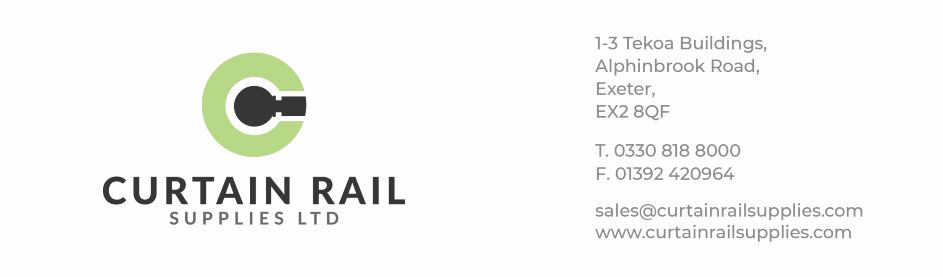 Roman Blind Order Form
Gearing:1:1 Breakaway Gearing Copes with 3.5KG and is supplied with an integrated breakaway within the control unit, length of operating chain shall be at least 60cm from floor.1:4 Breakaway Gearing Copes with 10KG and is supplied with an integrated breakaway within the control unit, length of operating chain shall be at least 60cm from floor. 1:4 NON-Breakaway Gearing Copes with 7.5KG and is supplied with a wall retainer, length of operating chain shall be at least 150cm from floor.Install height required in order to qualify chain height is made within child safety legislation limit. Chain Colours: Chrome as standard.Chrome, Brass, Antique Brass, Matt Nickel, Copper & White plasticDateAccount NameOrder ReferenceDelivery Address(if different to account address)Blind ReferenceHeadrail WidthRequired Chain DropSee notes below in redInstallation HeightSee notes below in red1:1 Breakawayor1:4 Breakawayor1:4 non-Breakaway Please specify whichRH or LH OperationChain ColourFixing screws requiredNo extra chargeProduct Code